NOTES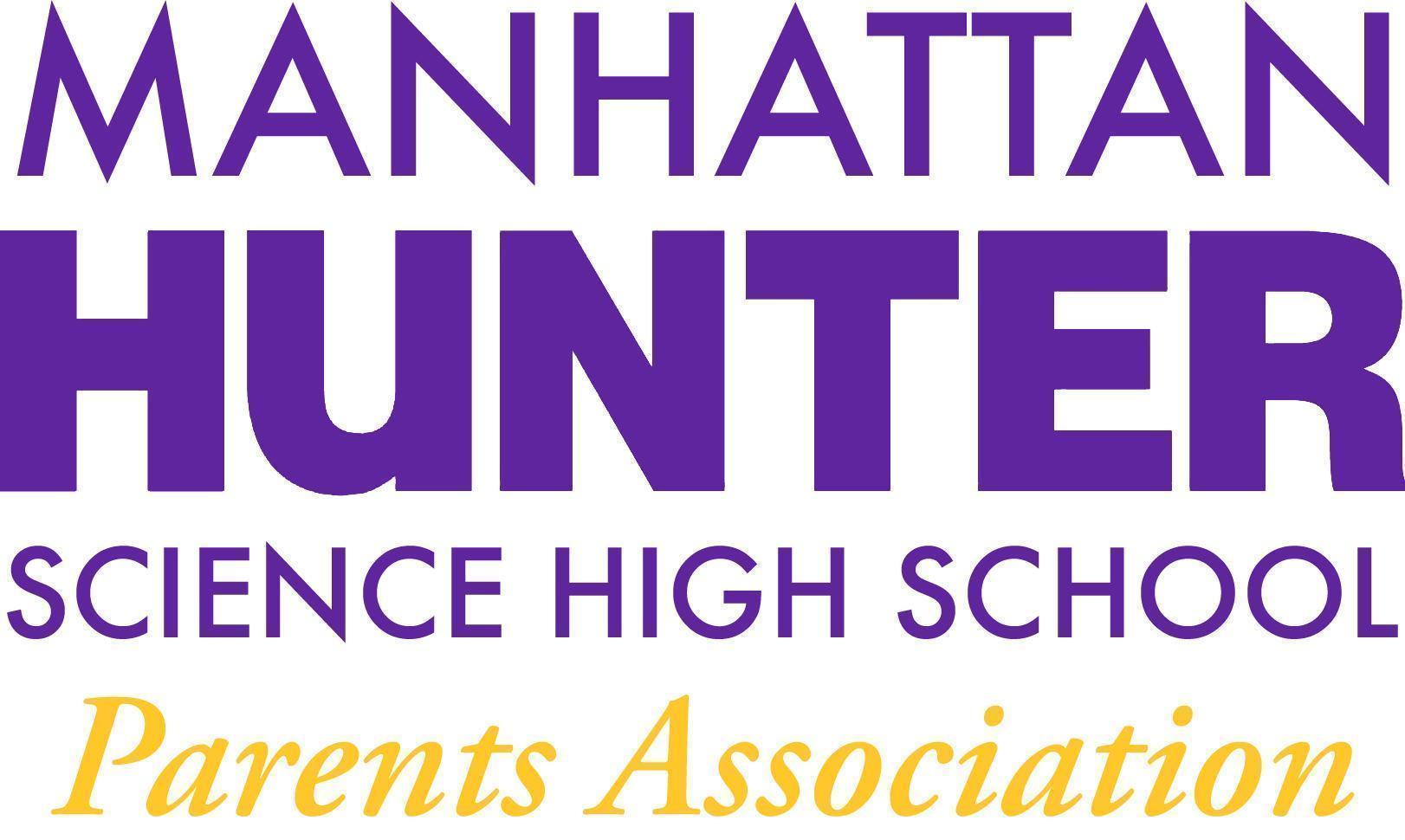 Manhattan Hunter Science High School Parents Association General Membership MeetingTuesday, March 22, 202208:30am (Via Zoom)The meeting was called to Order at 8:33amThe February 2022 Minutes were approved by a majority show of handsMonthly Financials ReviewBank balance $33,168Income +$1,500 (Company Match)Upcoming/Recent ExpensesEmpowerment Groups ($70 per meeting)Mixers ($800 per meeting)Data Team lunch and Care packages for teachers ($250/$650)Other Upcoming: Breaking bread Afterschool Program ($750/$250) for decorations and foodsnacks for clubs ($500)break bread together afterschool ($750)Flowers for hallways ($500)PA AnnouncementsSpring/March 31 Newsletter is coming and will be divided by class - to see if that format works a bit better for parent communication purposesUkraine/Russia Giving - Mr. Sinchi and Ms. Wilks are collecting items with the students to send to the Ukraine.  Please be on the lookout for announcements.Bathroom Beautification Committee - will go to the school on April 1 to look at the bathrooms and see what needs to be done to improve them Please join us if you are so inclined.DOE Parent Survey 2022 - due March 25th - please fill out the survey - your voice counts!  Alex will send parents a reminder.Homecoming/End of Year Celebration - Senior Symposium - planning for this year end party for all the students is in process.  Website Design Committee - parent, student and teachers are working hard to revamp the website - please take a look at the website when you can or better yet, join the committee! www.mhshs.orgThe Q&A with Dr. Froner (Topics)PSAT/SAT - IEP and 504; no phones policyThe no phones policy is a college board policythe IEP and 504 students names and information was sent to College Board on behalf of parents by Ms. Farulla so they will be granted extra time during the test.Breaking Bread Afterschool ProgramMuslim and Jewish students will eat together march 31 for Ramadan and then when Ramadan is done - they will break the fast with a traditional jewish meal.  There will also be suitable decorations and discussion around the Middle East conflict and tolerance. Clubs - the PA EB will review our options for these additional clubs and report back to Members with options in April.Financial LiteracyCulinary Club/CookingVending Machines (cafeteria) - the cafeteria vending machines are in working order.Covid/Masks Update - about 50/60% of the students are wearing masks in school.SYEP - Summer Youth Employment ProgramApply by April 22LotteryStudents ages 14-24 are eligibleStudents are paid $15 per hour to work at certain organizations depending on their age and where they live.  Alex will send the information re: SYEP over Jupiter today.The meeting was adjourned at 9:17am